Vážení rodiče,touto cestou bychom Vám rádi poděkovali, že jste se zůčastili „ Sbírky pro psí útulek“, kterou pořádala naše mateřská škola.Děkujeme, že jste si v tento předvánoční čas vzpomněli i na kamarády z litvínovského útulku.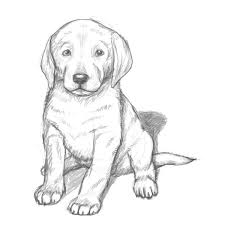 Vážíme si Vaší spolupráce a přejeme krásné prožitívánočních svátkůKolektiv MŠ Laduška